Retailers in a Private Enterprise SystemRetail Interview PowerPoint Assignment #3 RubricStudent Name:	_____________________________________________________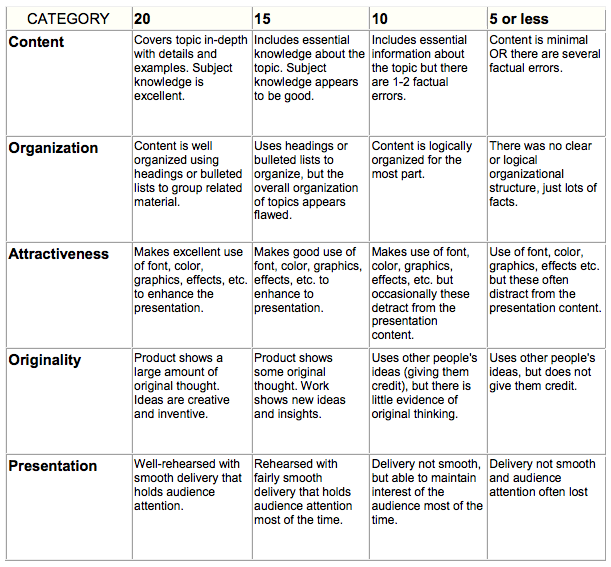 Total Score _______Maximum 100 Points